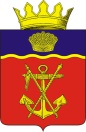 АДМИНИСТРАЦИЯКАЛАЧЁВСКОГО МУНИЦИПАЛЬНОГО РАЙОНАВОЛГОГРАДСКОЙ ОБЛАСТИПОСТАНОВЛЕНИЕот  23.04.2018 г. № 309О внесении изменений в постановление администрации Калачевского муниципального района Волгоградской области от 02.02.2016г. №59 «Об образовании межведомственной комиссии по реализации на территории Калачевского муниципального района Волгоградской области государственной программы  Волгоградской области «Оказание содействия добровольному переселению в Российскую Федерацию соотечественников, проживающих за рубежом»В соответствии  с постановлением администрации Волгоградской области от 25 сентября 2017 года №503-п «Об утверждении государственной программы Волгоградской области «Развитие рынка труда и обеспечение занятости в Волгоградской области», и в связи с кадровыми изменениями,п о с т а н о в л я ю:        1. В постановление администрации Калачевского муниципального района Волгоградской области от 02.02.2016г. №59 «Об образовании межведомственной комиссии по реализации на территории Калачевского муниципального района Волгоградской области государственной программы  Волгоградской области «Оказание содействия добровольному переселению в Российскую Федерацию соотечественников, проживающих за рубежом» (далее-Постановление)внести следующие изменения:        1.1Вывести из состава межведомственной комиссии по реализации на территории Калачевского муниципального района Волгоградской области государственной программы Волгоградской области «Оказание содействия добровольному переселению в Российскую Федерацию соотечественников, проживающих за рубежом»  Куценко О.М.        1.2Ввести в состав межведомственной комиссии по реализации на территории Калачевского муниципального района Волгоградской области государственной программы Волгоградской области «Оказание содействия добровольному переселению в Российскую Федерацию соотечественников, проживающих за рубежом» Кряжову Юлию Владимировну  – начальника отделения по вопросам миграции Отдела МВД России по Калачевскому району – член комиссии (по согласованию).        1.3 Должность Земсковой Н.П. изложить в следующей редакции «Первый заместитель Главы  Калачевского муниципального района – председатель комиссии».         1.4 Переименовать межведомственную комиссию по реализации на территории Калачевского муниципального района Волгоградской области государственной программы Волгоградской области «Оказание содействия добровольному переселению в Российскую Федерацию соотечественников, проживающих за рубежом», в межведомственную комиссию по реализации на территории Калачевского муниципального района Волгоградской области подпрограммы «Оказание содействия добровольному переселению в Российскую Федерацию соотечественников, проживающих за рубежом» государственной программы Волгоградской области «Развитие рынка труда и обеспечение занятости в Волгоградской области». 2. Настоящее постановление подлежит официальному опубликованию.3. Контроль исполнения настоящего постановления оставляю за собой.      Глава Калачевского муниципального района                                                                 П.Н. Харитоненко